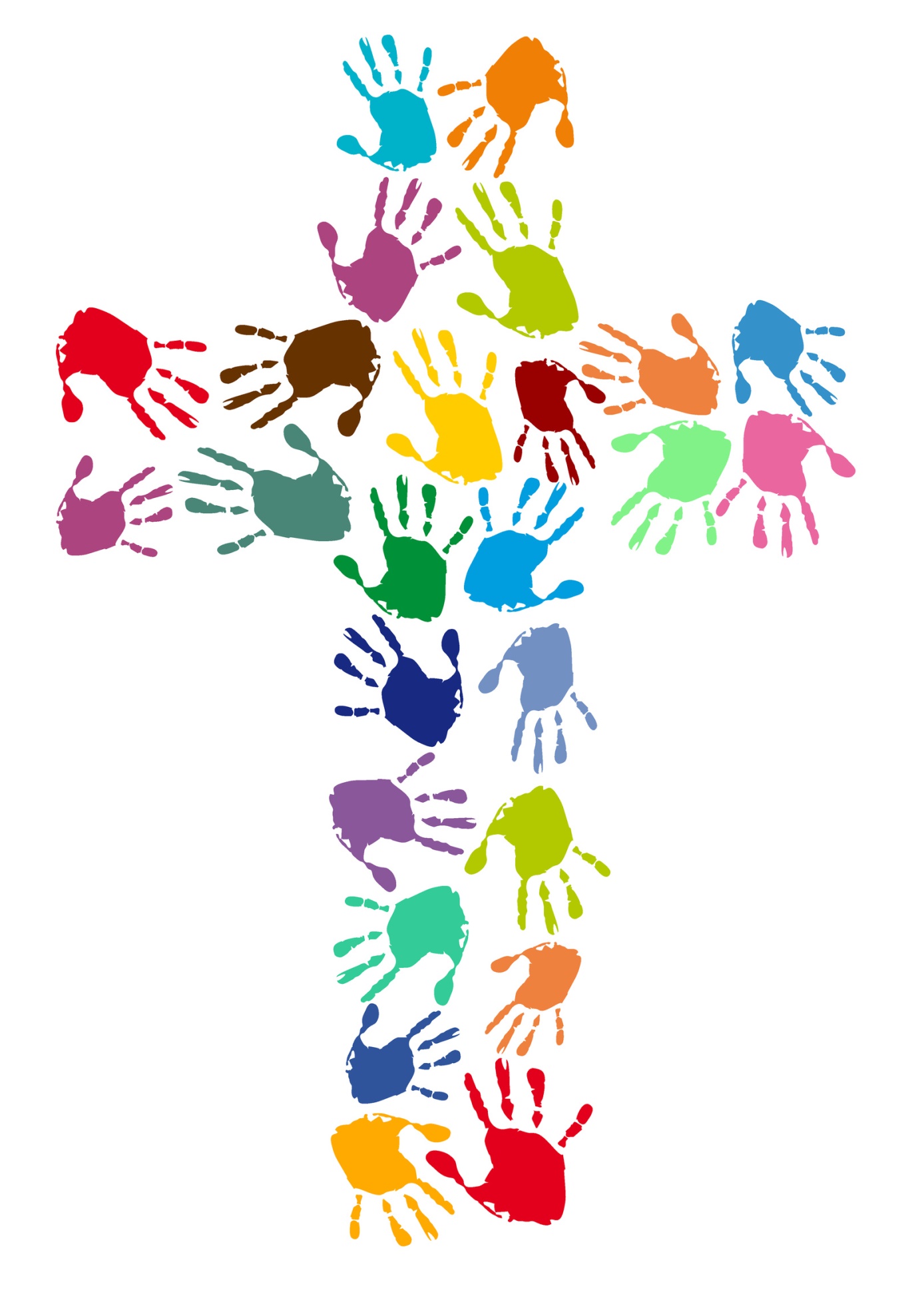 Lied: „Wo zwei oder drei“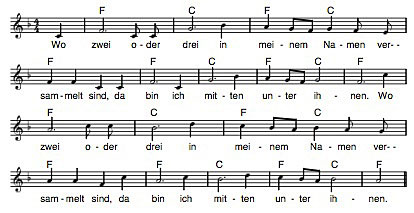 1. ERÖFFNUNGBegrüßung der Taufgemeinde Bezeichnung mit dem Kreuz2. WORTGOTTESDIENSTLesungIn jener Stunde kamen die Jünger zu Jesus und fragten: Wer ist im Himmelreich derGrößte? Da rief er ein Kind herbei, stellte es in ihre Mitte und sagte: Amen, das sage icheuch: Wenn ihr nicht umkehrt und wie die Kinder werdet, könnt ihr nicht in dasHimmelreich kommen. Wer so klein sein kann wie dieses Kind, der ist im Himmelreich derGrößte. Und wer ein solches Kind um meinetwillen aufnimmt, der nimmt mich auf.Das Evangelium nach Matthäus 18, 1-5Lied„Da berühren sich Himmel und Erde (wo Menschen sich vergessen)“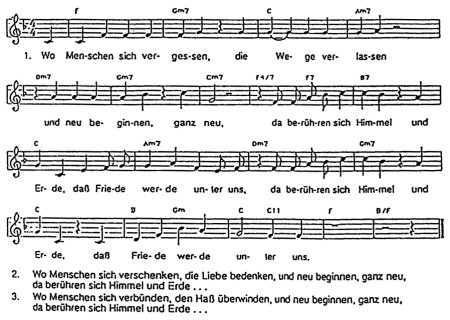 Segenswunsch Anrufung der HeiligenFürbittenLied: „Wenn das Brot, das wir teilen“1.Strophe:
Wenn das Brot, das wir teilen, als Rose blüht 
Und das Wort, das wir sprechen, als Lied erklingt... Refrain:
...dann hat Gott unter uns schon sein Haus gebaut, dann wohnt er schon in unserer Welt. 
Ja dann schauen wir heut schon sein Angesicht in der Liebe, die alles umfängt, 
In der Liebe, die alles umfängt. 2. Strophe:
Wenn das Leid jedes Armen uns Christus zeigt 
Und die Not, die wir lindern, zur Freude wird... 3. Strophe:
Wenn die Hand, die wir halten uns selber hält 
Und das Kleid, das wir schenken, auch uns bedeckt... 4. Strophe:
Wenn der Trost, den wir geben uns weiter trägt 
Und der Schmerz, den wir teilen, zur Hoffnung wird.. Salbung mit KatechumenenölTaufwasserweiheAbsage an das BöseGlaubensbekenntnisIch glaube an Gott,den Vater, den Allmächtigen,den Schöpfer des Himmels und der Erde.Und an Jesus Christus,seinen eingeborenen Sohn, unsern Herrn,empfangen durch den Heiligen Geist,geboren von der Jungfrau Maria,gelitten unter Pontius Pilatus,gekreuzigt, gestorben und begraben,hinabgestiegen in das Reich des Todes,am dritten Tage auferstanden von den Toten,aufgefahren in den Himmel;er sitzt zur Rechten Gottes,des allmächtigen Vater;vo dort wird er kommen,zu richten die Lebenden und die Toten.Ich glaube an den Heiligen Geist, die katholische Kirche,Gemeinschaft derv Heiligen,Vergebung der Sünden,Auferstehung der Totenund das ewige Leben.Amen.Prozession zum TaufbeckenTaufeLied „Fest soll mein Taufbund immer stehen“ 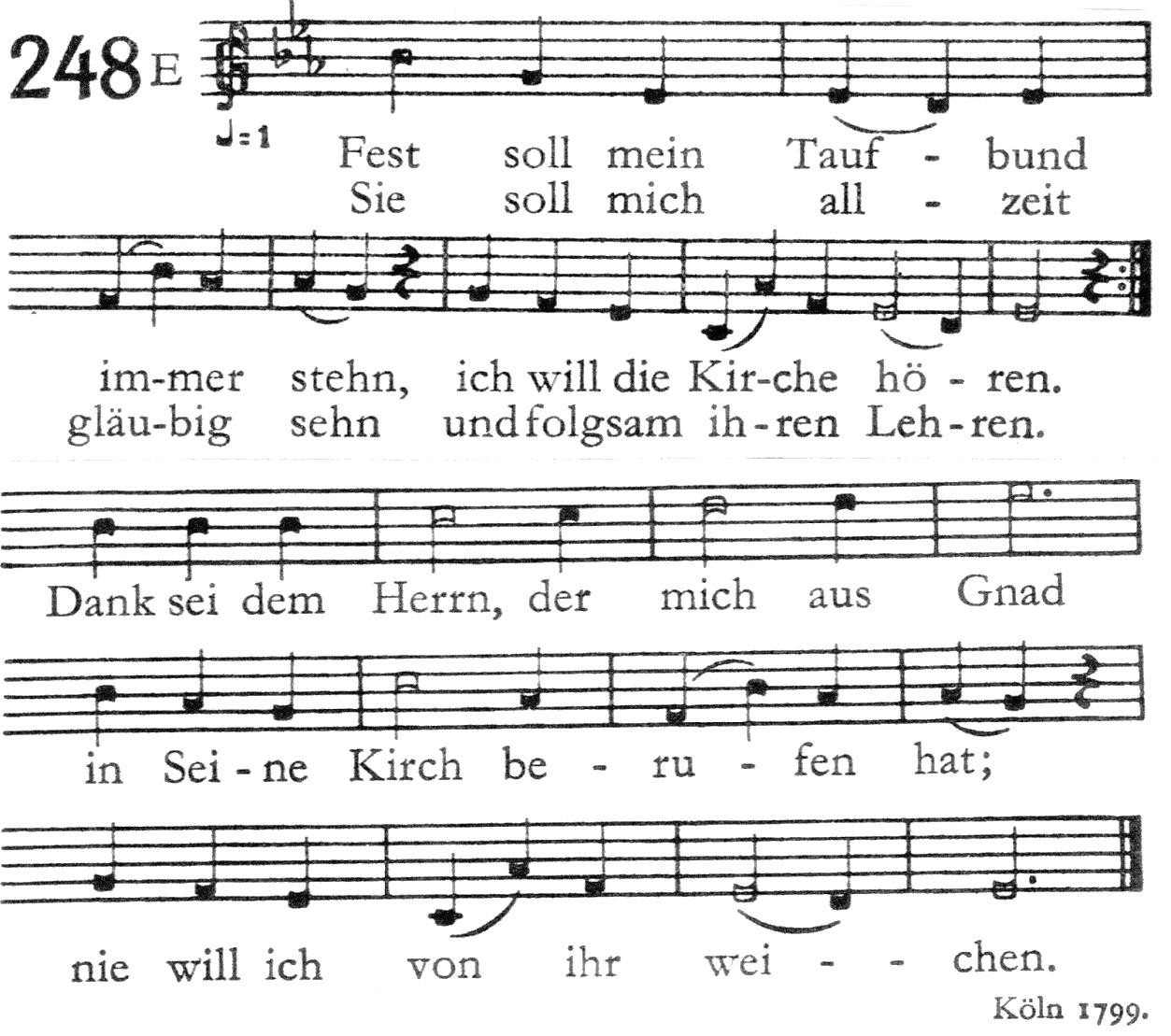 Salbung mit ChrisamLied „Dir gehört mein Herz“ (Sängerin)Entzünden und Übergabe der TaufkerzeEffata-RitusAbschluss der TauffeierGebet „Vater unser“Gedicht der ElternWenn’s dich nicht gäbe,blieb eine Seite im Buch des Lebens leer.Eine Stimme fehlte im Lied der Schöpfung.Menschen würden den zärtlichen Klang ihrer Namen vermissen.Wenn’s dich nicht gäbe,würden Wege vergeblich warten auf deine Füße,blieben Herzen unberührt von der Strömung deines Vertrauens,und Träume ungeträumt.Wenn’s dich nicht gäbe,wachten Finger der Fantasie nicht auf, müssten Schmetterlinge dein Staunen entbehren,die Bäume deine Freundschaft,und Augen dein Gesicht.Selbst die unendliche Liebe würde ärmer sein,wenn’s dich nicht gäbe.Lied „Ave Maria“ (Sängerin)SegnungSchlusslied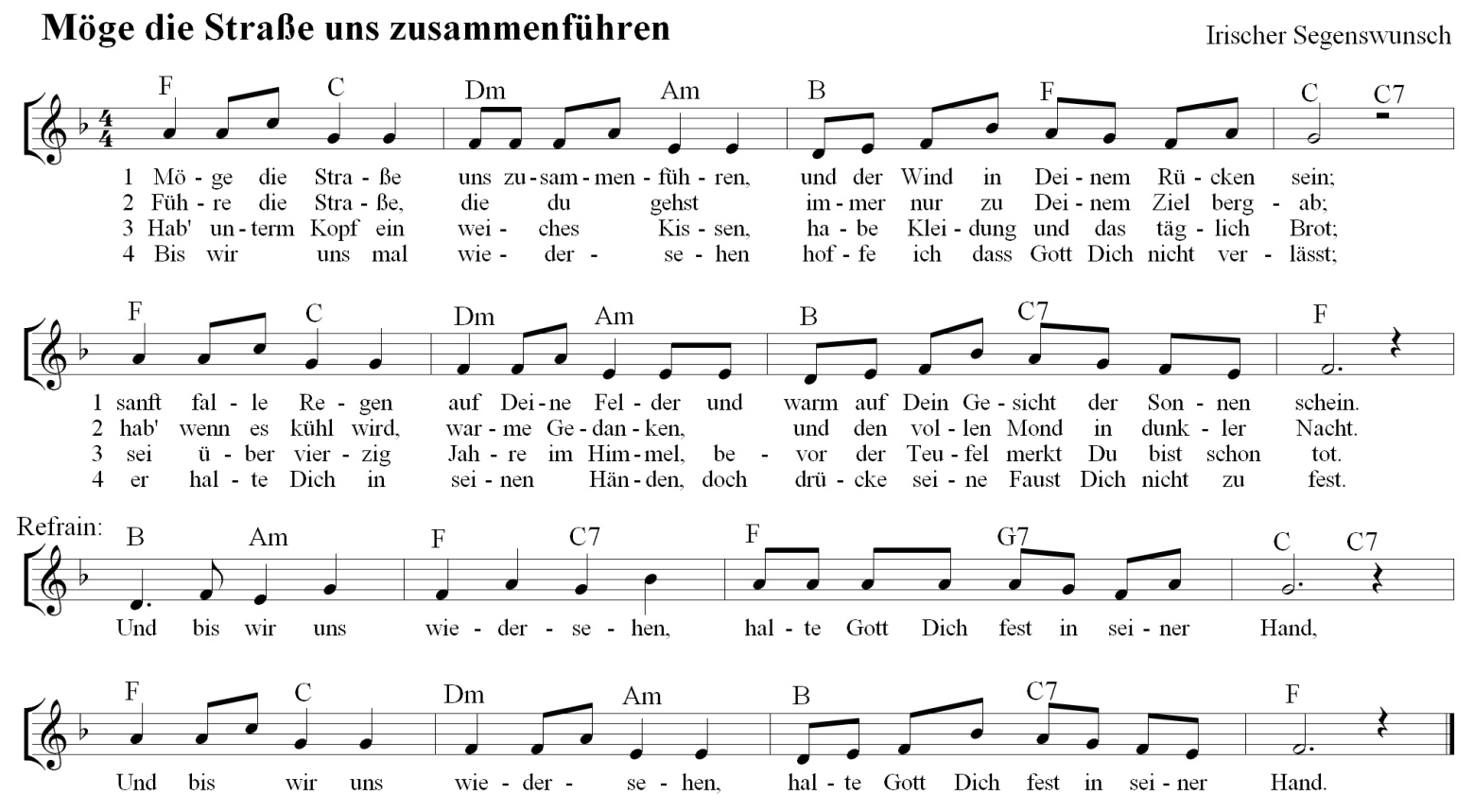 Segne dieses Kind und hilf uns,ihm zu helfen,dass es sehen lerntmit seinen eignen Augendas Gesicht seiner Mutterund die Farben der Blumenund den Schnee auf den Bergenund das Land der Verheißung.Segne dieses Kind und hilf uns,ihm zu helfen,dass es hören lernt
mit seinen eigenen Ohrenauf den Klang seines Namens,auf die Wahrheit der Weisen,auf die Sprache der Liebeund das Wort der Verheißung.Segne dieses Kind und hilf uns,ihm zu helfen,dass es greifen lerntmit seinen eignen Händennach der Hand seiner Freunde,nach Maschinen und Plänen,nach dem Brot und den Traubenund dem Land der Verheißung.Segne dieses Kind und hilf uns,ihm zu helfen,dass es reden lerntmit seinen eignen Lippenvon den Freuden und Sorgen,von den Fragen der Menschen,von den Wundern des Lebensund dem Wort der Verheißung.Segne dieses Kind und hilf uns,ihm zu helfen,dass es gehen lerntmit seinen eignen Füßenauf den Straßen der Erde,auf den mühhsamen Treppen,auf den Wegen des Friedensin das Land der Verheißung.Segne dieses Kind und hilf uns,ihm zu helfen,dass es lieben lerntmit seinem ganzen Herzen.